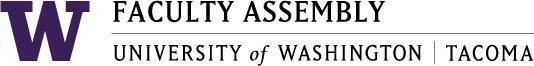 Faculty Affairs Committee Meeting MinutesApril 15, 2024 / 12:30pm-1:30 p.m.  ZoomMembers Present through Zoom: Chair Sharon Laing, Orlando Baiocchi, Ehsan Feroz, Ken Cruz, Maria-Tania Bandes Becerra Weingarden, Moniquetra Slater (Co-Chair, Non-Tenure Track Faculty Forum) Andrea Hill (Co-Chair, Non-Tenure Track Faculty Forum). Excused: Christopher Knaus, Urban Studies Representative. Administrative Support: Andrew J SeibertRecording Permission/ConsentRecording permissions granted by the Committee. Recording the minutes is for transcribing minutes only. March 4 minutes were approved as written with no requested edits from Faculty Affairs representatives. Updates from the Non-Tenure Track Faculty Forum Andrea Hill (NTTFF Co-Chair) had the following to report in this meetingThe non-tenure track faculty forum and non-tenure track faculty provided additional information on the workload survey for all faculty. There is still concern amongst non-tenure track faculty about the workload and unknown whether it will be increased for non-tenure track faculty and decreased for tenured faculty.Due to time constraints, the pay equity and the 3-year rule discussions will be tabled until next academic year and they plan to leave a document for the 2024-25 non-tenure track faculty forum to bring to the Faculty Affairs CommitteeThe non-tenure track faculty forum is hosting a scholarship event for full-time faculty.Some ideas have been passed along to the Co-Chairs regarding supporting part-time faculty such as awards (recognition or professional development), ways to build their website, et cetera, for career development for part-time faculty.Faculty Affairs committee voted with a unanimous 6 votes of yes and the Co-Chairs will notify the Faculty Assembly on this item.2023-2024 Priorities and Status UpdatesUWT Equity-Minded Faculty Workload InitiativeChair Sharon Laing went over the latest on the equity-minded faculty workload initiative.Elected Faculty Council data:Data shows that there are expectations around teaching, service, and scholarship, and have dashboards for their faculty (some on an excel sheet or on OneDrive). A couple of schools have policies in place for redistributing workload and don't exceed criteria.Next Steps: Sarah Davies Breen, Director of Faculty Affairs and Academic Human Resources, has sent out an email to Deans, EFC, and administrative personnel requesting documentation of each school of what they are doing around workload. This information is to be provided by April 24th. Faculty data have been analyzed and is currently being sorted. Discussion and review ensued on this data. The next step is to have scheduled meetings with each school about this data.International Faculty Support: International Faculty Leadership PanelThe International Faculty Report was shared with Ursula Owen, International Scholars Operation Manager, and the office was charged with addressing some items in the report. The next steps are for the Office of Academic Affairs, Office of Equity and Inclusion, and International Scholars Office.AdjournmentMeeting was adjourned at 1:20PMNext meeting May 20, 2024, Zoom